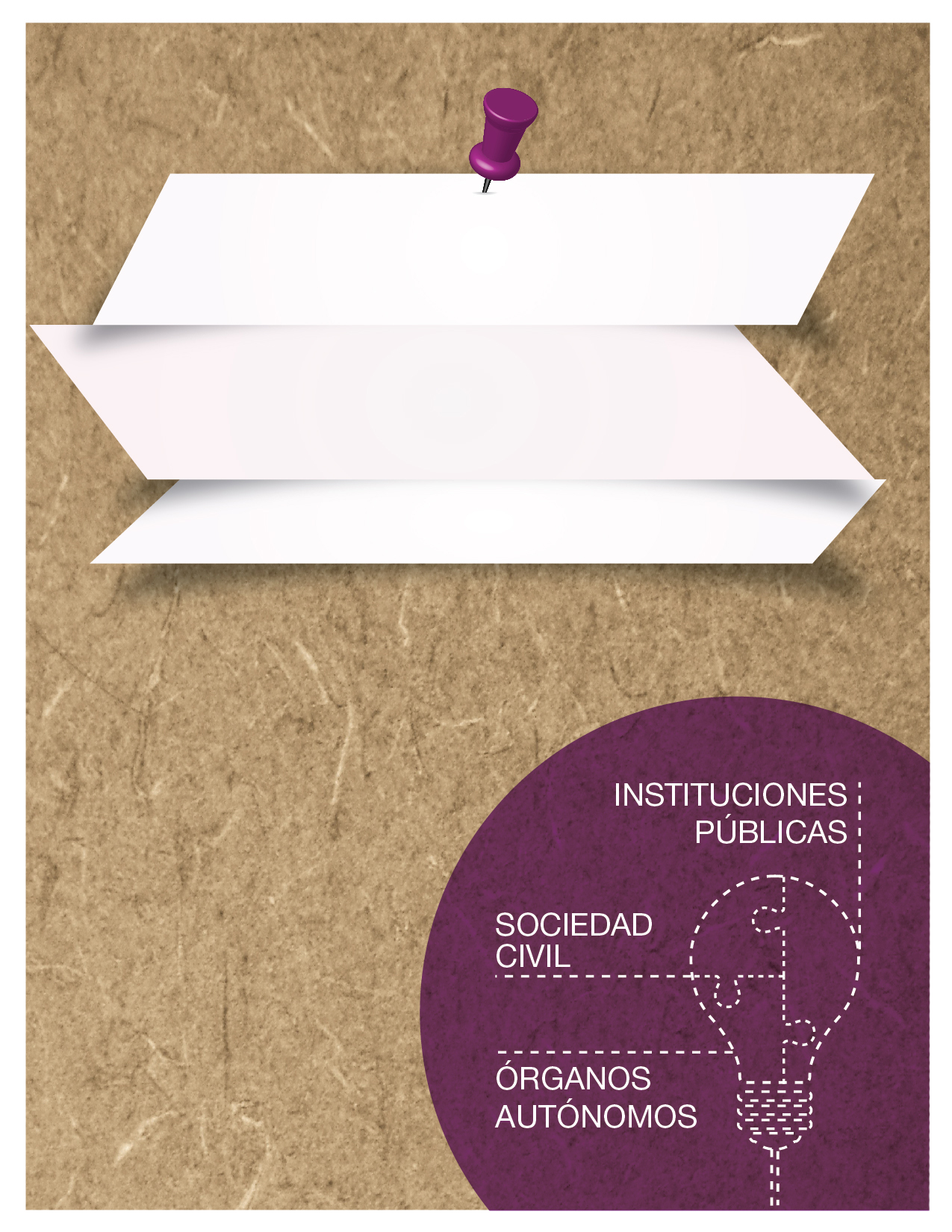 Ruta de acción para las Mesas de diálogo para la creación de un Plan de Acción Local (PAL)ActividadDesarrolloAcciones previasLa sociedad civil remitirá, al organismo garante, la relación de problemáticas, criterios mínimos, soluciones y compromisos preliminares identificados.La institución pública remitirá las problemáticas identificadas a través de mecanismos de consulta pública, desarrollados previos a la sesión (por ejemplo: encuestas en ventanillas de servicios o habilitadas en la página web), así como de solicitudes de acceso a la información recurrentes, estadísticas u otros estudios desarrollados para la detección de necesidades.Todos los actores deben contar con esta información por lo menos 10 días previos a la celebración de la mesa.IntroducciónEl facilitador del STL fungirá como moderador. Presentará a los asistentes, explicará las generalidades del desarrollo de la mesa de trabajo y sus objetivos.Análisis de la problemática y solucionesEl facilitador dará un breve repaso de las problemáticas, criterios mínimos, soluciones y compromisos preliminares identificados durante el evento de arranque de los ejercicios, así como derivados de los mecanismos de consulta pública, solicitudes de acceso a la información recurrentes, estadísticas u otros estudios que haya proporcionado la Institución Pública.Cada uno de los actores manifestará sus dudas o aportaciones respecto del diagnóstico presentado.Se emitirán los comentarios de retroalimentación que se consideren pertinentes.AcuerdosLos actores definirán compromisos medibles, específicos, replicables, sostenibles y de alto impacto transformador, con duración de un año. Uno de los compromisos deberá estar encaminado a transparentar las contrataciones públicas (con el proyecto Follow the Money desarrollado por el INAI, el Instituto Mexicano para la Competitividad (IMCO) y Global Integrity); Dos compromisos deberán estar alineados al Plan de Acción 2013-2015 en el marco de la Alianza para el Gobierno Abierto en el ámbito nacionalDos compromisos más deberán estar orientados a resolver problemas locales específicos.Para cada compromiso se definirán actividades específicas, responsables y fechas de cumplimiento.El facilitador dará lectura a los acuerdos derivados del punto anterior (los cuales integrarán el PAL), y solicitará la manifestación de conformidad por parte de los asistentes.Se rubricará en cada hoja y firmará al calce, por cada uno de los actores, el Plan de Acción Local. (Anexo 2)SeguimientoEl facilitador remitirá vía correo electrónico –a todos los actores- copia del Plan de Acción Local.